Communication and Interaction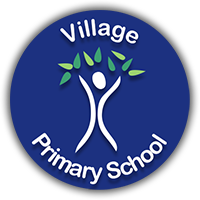 Assess need through:Phonics assessmentObservationsSpecialist support and interventions e.g. Educational psychologist, Speech and LanguageVerbal and non-verbal testingUseful links to support Communication and Interaction: Speech and Language Therapy assessment should be considered to gain a full and accurate profile of needsThe Communication Trust primary school age progression tools may be used to assess language skillsUniversally SpeakingThe SMIRA website gives resources for children and young people with selective mutism.The Autism Education Trust (AET) progression tools can be used to assess and track progress, and set objectives.Languagelink / Speechlink is an online assessment systemhttp://www.ican.org.uk/http://www.inclusive.co.uk/hardware/communicators-and-controllershttp://www.autism.org.uk/https://speechlink.co.uk/auth/loginhttp://www.talkingpoint.org.uk/https://www.thecommunicationtrust.org.uk/http://www.smira.org.uk/http://www.researchautism.net/http://www.stammering.org/http://www.autismeducationtrust.org.uk/http://www.afasic.org.uk/https://www.thecommunicationtrust.org.uk/resources/resources  /resources-for-practitioners/progression-tools-primary/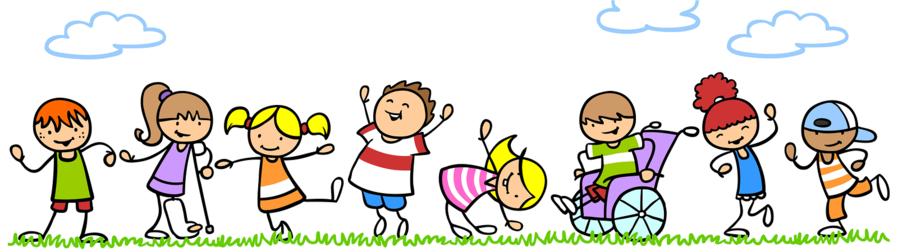 Communication and Interaction NeedCommunication and Interaction NeedCommunication and Interaction NeedCommunication and Interaction NeedDifficulty knowing how to talk and listen to others in a conversation Difficulty making and maintaining friendships Anxiety in busy, unpredictable environments Inability to use knowledge and skills functionally to generalise to various situations Difficulty coping in new or unfamiliar situations Inability to cope with unstructured social situations, including transitionsDifficulty predicting others and understanding their motives Inability to read the facial expressions of others Rigid thinking, including strong routines and rituals Difficulty understanding the rules of social interaction Difficulties in understanding rules of politeness and manners e.g. may speak to Head teacher like a friend Attention and conversation focused on own needs and interests Extreme reactions, rather than a measured response Difficulty knowing how to talk and listen to others in a conversation Difficulty making and maintaining friendships Anxiety in busy, unpredictable environments Inability to use knowledge and skills functionally to generalise to various situations Difficulty coping in new or unfamiliar situations Inability to cope with unstructured social situations, including transitionsDifficulty predicting others and understanding their motives Inability to read the facial expressions of others Rigid thinking, including strong routines and rituals Difficulty understanding the rules of social interaction Difficulties in understanding rules of politeness and manners e.g. may speak to Head teacher like a friend Attention and conversation focused on own needs and interests Extreme reactions, rather than a measured response Problems with unwritten rules e.g. you don’t talk in assembly Problems with subtle social rules e.g. those governing dating and sexual relationships Unable to cope with close proximity to othersPhysical outbursts if stressed, Echolalia, rather than meaningful languageInability to cope with unstructured social situations, including transitionsLack of response inhibitions, e.g. can’t wait, shouts out, runs off Literal understanding of language - struggles to understand sarcasm/humour/idiom/metaphorPhysically challenging behaviour Unusual reactions to sensory stimuli Difficulties with independence skills, such as dressing, toileting, eating May seem to have a phobia of speech with some adults. Problems with unwritten rules e.g. you don’t talk in assembly Problems with subtle social rules e.g. those governing dating and sexual relationships Unable to cope with close proximity to othersPhysical outbursts if stressed, Echolalia, rather than meaningful languageInability to cope with unstructured social situations, including transitionsLack of response inhibitions, e.g. can’t wait, shouts out, runs off Literal understanding of language - struggles to understand sarcasm/humour/idiom/metaphorPhysically challenging behaviour Unusual reactions to sensory stimuli Difficulties with independence skills, such as dressing, toileting, eating May seem to have a phobia of speech with some adults. Wave 1 Wave 2Wave 2Wave 3Say what you mean (explain double meanings, avoid sarcasm etc.)  Preparation for change of activity or lesson Visual prompting and cues – timetable, instructions, demarcating areas Systematic organisation of independent learning tasks and activities Emotional literacy lessons in classClear rewards and sanctions – including motivators Visual Timetables Clear and specific learning objectives Pace and pitch altered to support learning needsOvert expectations made explicit Calm learning environment Prompt cards for group roles and conversation skills Teacher, TA and peer supportAccess to small group teacher and TA support Training for all staff to understand challenging behaviour Structured play opportunities at lunchtimesQuality First TeachingA rich language and communication culture across school Oral literacy used to support oracyReading aloud throughout the school day Differentiated curriculum planning, activities, delivery and outcome e.g. simplified languageStructured school and class routinesFlexible grouping and seating arrangementsDifferentiated questioning Focussed reading and writing groups led by a teacher or teaching assistant Increased visual aids / modelling etcVisual timetablesUse of symbolsUse of PECS in classroomTEACCH approach Small social skills and/or friendship group Additional TA support at play and lunch timesAdditional buddy support at playtimes and lunch timesAccess to ‘walk and talk’/ ‘drink and a think’ strategy Access to speaking and listening skills intervention Paired or 1:1 curriculum tasks with differentiated supportIndividual work station and individual visual timetableSpecific interest clubsSocial Stories Regular, short sensory breaksHigh Level of TA support Personalised small group learning Flexible groupings with access to positive peer speech and language modelsVisual prompt cards e.g. turn taking or stay on topic Feelings Check in Interventions based upon class-based learning delivered by TAIncreased visual aids / modelling etcVisual timetablesUse of symbolsUse of PECS in classroomTEACCH approach Small social skills and/or friendship group Additional TA support at play and lunch timesAdditional buddy support at playtimes and lunch timesAccess to ‘walk and talk’/ ‘drink and a think’ strategy Access to speaking and listening skills intervention Paired or 1:1 curriculum tasks with differentiated supportIndividual work station and individual visual timetableSpecific interest clubsSocial Stories Regular, short sensory breaksHigh Level of TA support Personalised small group learning Flexible groupings with access to positive peer speech and language modelsVisual prompt cards e.g. turn taking or stay on topic Feelings Check in Interventions based upon class-based learning delivered by TAIndividualised programme, including interventions supported by the SENCO/outside professionals Specialist Team involvement Consideration of access arrangements e.g. reader/scribeCommunication aid – Makaton (EY trained member of staff)OutcomesOutcomesOutcomesOutcomesReduced anxietyImproved capacity for independent learningIncrease in social interactions Improved social relationships and friendships Independent access to the school day Enhanced ability to work in groupsClearer focus of attention More appropriate behaviour Reduced anxietyImproved capacity for independent learningIncrease in social interactions Improved social relationships and friendships Independent access to the school day Enhanced ability to work in groupsClearer focus of attention More appropriate behaviour Pupil can calmly and independently move around the school at key changeover times Reduction in distressed behaviours Skills learned in social group applied to school situations Greater participation at playtime with less adult intervention Able to access the mainstream curriculum with support Reduced frustration Improved mental healthPupil can calmly and independently move around the school at key changeover times Reduction in distressed behaviours Skills learned in social group applied to school situations Greater participation at playtime with less adult intervention Able to access the mainstream curriculum with support Reduced frustration Improved mental healthSpeech NeedSpeech NeedSpeech NeedSpeech NeedSpeech that is sometimes difficult to understandDecoding often poor in literacySpeech difficulties are impeding literacy developmentSpeech may be incomprehensible to an unknown adult or peerSpeech that is sometimes difficult to understandDecoding often poor in literacySpeech difficulties are impeding literacy developmentSpeech may be incomprehensible to an unknown adult or peerSpecific difficulties in hearing or perceiving speech, particularly in distracting environmentsSpeech difficulties have a significant impact on literacySpeech and Language Therapy assessment should be considered to gain a full and accurate profile of needsSpecific difficulties in hearing or perceiving speech, particularly in distracting environmentsSpeech difficulties have a significant impact on literacySpeech and Language Therapy assessment should be considered to gain a full and accurate profile of needsWave 1 Wave 2Wave 2Wave 3Provision of a quiet workstationApplication of specific speech targets during the day in a quiet environmentAttention and listening activitiesOral blending and segmentation linked to reading and spellingConsistent support from teacher and TA to reinforce speech sounds throughout the daySupport to develop peer relationships and participate in group work when intelligibility is a problemPhonics programme with strong phonological awareness componentAdditional PhonicsTargeted speech groupSpecific phonemic awareness programme linked to lettersSegmentation activities linked to topic and functional vocabularySpeech cueing system, if advised by S&LT, e.g. Talk buttons or talking postcardsPhonological awareness activities linked to speech productionParental engagement to aid understanding of child’s communication e.g. Home/school book/objects of reference box to aid understandingCommunicate in print vocabulary cardsMaking & breaking word activitiesNon-literal language, idioms, jokes etc.Talk Boost for EY is an evidence-based programme for schools todeliver.EAL Training for coordinator and specialist TAs when necessaryTargeted speech groupSpecific phonemic awareness programme linked to lettersSegmentation activities linked to topic and functional vocabularySpeech cueing system, if advised by S&LT, e.g. Talk buttons or talking postcardsPhonological awareness activities linked to speech productionParental engagement to aid understanding of child’s communication e.g. Home/school book/objects of reference box to aid understandingCommunicate in print vocabulary cardsMaking & breaking word activitiesNon-literal language, idioms, jokes etc.Talk Boost for EY is an evidence-based programme for schools todeliver.EAL Training for coordinator and specialist TAs when necessaryAdvice from Speech & Language Therapy and Educational Psychologist Specific speech interventions as prescribed by Speech and Language TherapistTotal communication approach including Makaton signs, symbols and gestures to communicate needsIndividual programme, provided by SALTMakaton training for adult SALT sessions attended by TA who delivers daily exercisesOutcomesOutcomesOutcomesOutcomesCorrect pronunciation of sounds in some situations Segmentation of spoken words Improved production of speech sounds (these still need to be applied throughout the day) Correct pronunciation of sounds in some situations Segmentation of spoken words Improved production of speech sounds (these still need to be applied throughout the day) Some segmentation of vocabulary – syllables, rhyme, phonemes Improved (but perhaps not perfect) articulation of speech sounds at word, sentence or conversation levelSome segmentation of vocabulary – syllables, rhyme, phonemes Improved (but perhaps not perfect) articulation of speech sounds at word, sentence or conversation levelLanguage NeedLanguage NeedLanguage NeedLanguage NeedDifficulty when saying words or sentencesDifficulty understanding words or sentencesDifficulty following/processing instructionsShort attention spanComprehension and/or decoding affected in literacyConsiderable difficulties with receptive and/or expressive vocabularyDifficulty when saying words or sentencesDifficulty understanding words or sentencesDifficulty following/processing instructionsShort attention spanComprehension and/or decoding affected in literacyConsiderable difficulties with receptive and/or expressive vocabularyShort and inaccurate sentences –oral and writtenConsiderable difficulty understanding words, sentences and instructionsSevere difficulties with receptive and expressive vocabularyMay speak and understand at a single word or phrase levelDifficulty in formulating a spoken sentenceSevere difficulty understanding words, sentences and instructionsShort and inaccurate sentences –oral and writtenConsiderable difficulty understanding words, sentences and instructionsSevere difficulties with receptive and expressive vocabularyMay speak and understand at a single word or phrase levelDifficulty in formulating a spoken sentenceSevere difficulty understanding words, sentences and instructionsWave 1 Wave 2Wave 2Wave 3Ensure you have the pupil’s attention before giving an instruction Clear and simple explanations Chunking instructions Extra time to process what has been said Check understanding of classwork and homework tasks Model correct sentence usage Visual support across the curriculum Broad range of sentence activities, e.g. description, news telling Talk partner opportunities Pre-teaching of subject vocabulary, key vocabulary displayed, clear definitions of words given and taught in a multi-sensory way Guided reading for decoding and comprehension, especially inferenceVocabulary teaching with phonological/semantic cues Use of information carrying words when giving instructions Targeted comprehension group Mind maps for vocabulary to link concepts Non-literal language, idioms, jokes etc. Talk Boost for EY is an evidence-based programme for schools to deliver. EAL Training for coordinator and specialist LSA where appropriateSALT sessions attended by TA who delivers daily exercisesVocabulary teaching with phonological/semantic cues Use of information carrying words when giving instructions Targeted comprehension group Mind maps for vocabulary to link concepts Non-literal language, idioms, jokes etc. Talk Boost for EY is an evidence-based programme for schools to deliver. EAL Training for coordinator and specialist LSA where appropriateSALT sessions attended by TA who delivers daily exercisesIndividualised SALT programme Use of Makaton signing by staff Individual vocabulary wordbookOutcomesOutcomesOutcomesOutcomesMore contributions to class and group discussions Expanded oral and written sentences Increased confidence Improved listening and attention Increase in confidence and self esteem Quicker processing of language Better understanding of lesson content leading to better progress Enhanced reading comprehension More contributions to class and group discussions Expanded oral and written sentences Increased confidence Improved listening and attention Increase in confidence and self esteem Quicker processing of language Better understanding of lesson content leading to better progress Enhanced reading comprehension Correct usage of grammar, e.g. plurals and tenses Shift from spoken phrases to sentences Wider vocabulary, including core, extended & subject words  Improved factual understanding and/or inference Ability to follow longer instructions Improved words and sentences Improved communication Improved comprehension of basic language, instructions and expectations Improved curriculum accessCorrect usage of grammar, e.g. plurals and tenses Shift from spoken phrases to sentences Wider vocabulary, including core, extended & subject words  Improved factual understanding and/or inference Ability to follow longer instructions Improved words and sentences Improved communication Improved comprehension of basic language, instructions and expectations Improved curriculum access